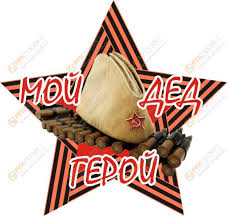 Уважаемые учащиеся и родители!	С целью сохранения в российских семьях памяти о родных и близких, о солдатах Великой Отечественной войны 1941-1945 годов, о личном подвиге погибших на полях сражения и живых Героях с 22 апреля по 19 мая 2020 года ДДТ «Городской» им. С.А. Шмакова проводит городскую акцию «Мой Дед Герой!», посвящённую 75-ой годовщине Победы советского народа в Великой Отечественной войне 1941-1945 гг.	Приглашаем к участию учащихся и их родителей (законных представителей) образовательных учреждений города Липецка.	Приложение: Положение о проведении городской акции «Мой Дед Герой!», посвящённой 75-ой годовщине Победы советского народав Великой Отечественной войне 1941-1945 гг.Приложение ПОЛОЖЕНИЕо проведении городской акции «Мой Дед Герой!»,посвящённой 75-ой годовщине Победы советского народав Великой Отечественной войне 1941-1945 гг.Общие положенияГородская Акция «Мой Дед Герой!» (далее Акция), проводится среди учащихся образовательных учреждений в соответствии с планом мероприятий Городского Совета лидеров ученического самоуправления и детского движения образовательных учреждений г. Липецка, посвящённый 75-ой годовщине Победы советского народа в Великой Отечественной войне 1941-1945 годов.Настоящее Положение определяет порядок организации и проведения Акции, порядок участия и подведения итогов.Организаторами Акции являются: Городской Совет лидеров ученического самоуправления и детского движения; Муниципальное автономное учреждение дополнительного образования Дом детского творчества «Городской» им. С.А.Шмакова.Цель и задачи АкцииАкция проводиться с целью сохранения в российских семьях памяти о родных и близких, о солдатах Великой Отечественной войны 1941-1945 годов, преклонения перед личным подвигом погибших на полях сражения или ушедших из жизни в послевоенное время и живых героях посредством социально-педагогического проектирования. 	Задачи Акции:- формирование у обучающихся ценностного отношения к героическому прошлому России, патриотических, морально-нравственных ценностей и активной жизненной позиции;- реализация воспитательной деятельности по средствам интернет-технологий, с целью развития общих компетенций, обучающихся;- использование новых форм работы по гражданско- патриотическому воспитанию среди обучающихся образовательных учреждений.3.Участники АкцииВ Акции принимают участие обучающиеся образовательных учреждений г.Липецка.4.Порядок проведения Акции	Акция проводится в два этапа:I этап – с 22 апреля по 7 мая  2020 года -прием и обработка заявок и материалов Акции.II этап – с 8 мая  по 19 мая 2020 года, оформление и работа  электронной фото-выставки «Галерея памяти».Для участия в I этапе Акции необходимо до 7 мая  апреля 2020 года:1. Заполнить заявку участника Акции в электронном виде (приложение 1) и оформить согласие на обработку персональных данных (приложение 2) в электронном виде.2. Подготовить творческие работы с учетом требований, описанных в пункте 5 и 6 данного положения.3. Работы участников Акции размещаются в группе «Городской Совет лидеров» в социальной сети «Вконтакте» (ссылка: https://vk.com/gsl48). 4. Пакет документов (заявка, согласие на обработку персональных данных, фото и информация) присылается на  электронную почту: 
moided_geroi@mail.ru5. Условия проведения АкцииДля участия необходимо прислать фотографию  и краткую информацию о ветеранах Великой Отечественной войны, тружениках тыла, блокадниках, узников фашистских лагерей, детей войны; В творческих работах желательно использовать материалы из личных архивов, связанных с историей семьи в годы Великой Отечественной войны (фотографии, письма и т.д.).Фотографии акции «Мой дед- Герой!»» будут размещаться в социальной сети «Вконтакте» ( ссылка: https://vk.com/gsl48) и  будут использованы для  формирования электронной фото- выставки «Галерея памяти».6.Требование к оформлению материалов Акция - фото участника ВОВ, тружеников тыла, блокадников, узников фашистских лагерей,  детей войны (материалы могут быть как в цветном, так и в черно-белом исполнении);- краткая информация о герое Великой Отечественной войны (данные о солдате: фамилия, имя, отчество, звание, род войск, места участия в боевых действиях, награды и т.д.);-  текст должен быть подготовлен с использованием текстового редактора Microsoft Word XP/2003/2007/2010.- размер текста 12Times New Roman;- межстрочный интервал – 1;- выравнивание текста по ширине.Объем текста не должен превышать 1 страницу.7.Подведение итогов и награждение участников АкцииВсе участники Акции получают грамоты за участие.Торжественная церемония награждения участников и победителей Акции состоится в мае 2020 года на традиционном празднике «День пионерской дружбы» в МАУ ДО ДДТ «Городской» им. С.А.Шмакова по адресу: г. Липецк, ул. Семашко 9А.Приложение №1.    1. Ф.И.О. участника:__________________________________________________________________2. Ф.И.О. (полностью) руководителя (при наличии): __________________________________________________________________3. Образовательное учреждение:__________________________________________________________________4. Адрес образовательного учреждения:__________________________________________________________________6. Контактный телефон:__________________________________________________________________Руководитель учрежденияМ.П.Приложение №2Согласие на обработку персональных данныхобучающегося, достигшего возраста 18 лет, участниканазвание мероприятияЯ, __________________________________________________________________,ФИО полностьюпроживающий (-ая) по адресу _______________________________________________________,паспорт серия _________ номер_____________, выдан:__________________________________________________________________________________,настоящим подтверждаю: свое согласие на предоставление и обработку моих персональных данных операторусписка победителей и призеров______________________________________________________________________________ ―название мероприятия__________________________________________________________________________________;название УДО, которое проводит мероприятие ознакомление с Положением о проведении__________________________________________________________________________________,название мероприятияутверждённым _______________________________________________________________________________________________________________________________________________________название документа, его реквизитыЯ даю согласие на использование моих персональных данных в целях организации,проведения, подведения итогов__________________________________________________________________________________название мероприятия_________________________________________________________________________________наименование УДО, которое проводит мероприятиеНастоящее согласие предоставляется на осуществление действий в отношении моихперсональных данных, которые необходимы или желаемы для достижения указанных вышецелей, включая сбор, систематизацию, накопление, хранение, уточнение (обновление,изменение), использование, распространение (в том числе передачу третьим лицам), пересылкупо электронной почте, обезличивание, блокирование, публикацию в сети «Интернет».Настоящим я даю согласие на обработку следующих моих персональных данных:фамилия, имя, отчество; пол; дата рождения; гражданство; название и номер школы;класс; результат участия (в том числе сканированная копия работы) в_______________________________________________________.название мероприятияЯ согласен (сна), что обработка моих персональных данных может осуществляться как сиспользованием автоматизированных средств, так и без таковых.7Я согласен (сна), что указанные выше сведения могут быть переданы в департаментобразования администрации города Липецка или другую организацию, которойМинистерством образования и науки Российской Федерации будет поручено обрабатыватьуказанную информацию.Я согласен (сна), что следующие сведения: «фамилия, имя, отчество, пол, название иномер школы, класс, результат участия в_________________________________________________________________________________название мероприятиямогут быть размещены в сети «Интернет».Согласие на обработку моих персональных данных действует с даты его подписания додаты отзыва, если иное не предусмотрено законодательством Российской Федерации. Яуведомлен о своем праве отозвать настоящее согласие в любое время. Отзыв производится помоему письменному заявлению в порядке, определенном законодательством РоссийскойФедерации, в адрес _________________________________________________________________.наименование УДО, которое проводит мероприятиеМне известно, что в случае исключения следующих сведений: «Фамилия, имя, отчество,пол, дата рождения, школа, класс, результат участияв________________________________________________________________название мероприятияоператор базы персональных данных не подтвердит достоверность дипломов или грамотобучающегося.Я подтверждаю, что, давая настоящее согласие, я действую по своей воле.«___» _________ 20__ года /дата Подпись РасшифровкаСогласие родителя (законного представителя) обучающегося, не достигшего возраста 18 лет, участника,название мероприятияна обработку персональных данных своего ребенка (подопечного)Я,__________________________________________________________________________,Ф.И.О. родителя (законного представителя) полностьюпроживающий (-ая) по адресу _______________________________________________________ ,паспорт серия _________ номер______________, выдан: __________________________________________________________________________________________________________________,на основании ______________________________________________________________________,реквизиты доверенности или иного подтверждающего документа — для не родителей являясь родителем (законным представителем)__________________________________________________________________________________,Ф.И.О. ребенка (подопечного) полностьюпроживающего по адресу ___________________________________________________________,паспорт (свидетельство о рождении) серия ________ номер_________, выдан:_________________________________________________________________________________,настоящим подтверждаю: свое согласие на предоставление и обработку персональных данных моего ребенка (подопечного) оператору списка победителей и призеров________________________________________________________________________________________________________________________ ―название мероприятия_______________________________________________________________;Наименование УДО, которое проводит мероприятие ознакомление с Положением о проведении________________________________________________________________,название мероприятияутверждённым _________________________________________________________________________________________________________________________________.название документа, его реквизитыЯ даю согласие на использование персональных данных моего ребенка (подопечного) в целях организации, проведения, подведения итогов_______________________________________________________________название мероприятия_____________________________________________________________________________.наименование УДО, которое проводит мероприятиеНастоящее согласие предоставляется на осуществление действий в отношении персональных данных моего ребенка (подопечного), которые необходимы или желаемы для достижения указанных выше целей, включая сбор, систематизацию, накопление, хранение, уточнение (обновление, изменение), использование, распространение (в том числе передачутретьим лицам), пересылку по электронной почте, обезличивание, блокирование, публикацию в сети «Интернет».Настоящим я даю согласие на обработку следующих персональных данных моего ребенка(подопечного):фамилия, имя, отчество; пол; дата рождения; гражданство; название и номер школы;класс; результат участия (в том числе сканированная копия работы) в_______________________________________________________.название мероприятияe-mail, контактный телефон.Я согласен (-сна), что обработка персональных данных может осуществляться как с использованием автоматизированных средств, так и без таковых.Я согласен (-сна), что указанные выше сведения о моем ребенке (подопечном) могут быть переданы в департамент образования администрации города Липецка или другую организацию, которой Министерством образования и науки Российской Федерации будетпоручено обрабатывать указанную информацию.Я согласен (-сна), что следующие сведения о моем ребенке подопечном): «фамилия, имя, отчество, пол, название и номер школы, класс, результат участия в_________________________________________________________________название мероприятия могут быть размещены в сети «Интернет».Согласие на обработку персональных данных моего ребенка (подопечного) действует с даты его подписания до даты отзыва, если иное не предусмотрено законодательством Российской Федерации. Я уведомлен о своем праве отозвать настоящее согласие в любое время. Отзывпроизводится по моему письменному заявлению в порядке, определенном законодательством Российской Федерации, в адрес________________________________________________________________.наименование УДО, которое проводит мероприятиеМне известно, что в случае исключения следующих сведений: «Фамилия, имя, отчество, пол, дата рождения, школа, класс, результат участия в_______________________________________________________________,название мероприятия сканированная копия работы» оператор базы персональных данных не подтвердит достоверность дипломов или грамот обучающегося.Я подтверждаю, что, давая настоящее согласие, я действую по своей воле и в интересах ребенка, родителем (законным представителем) которого я являюсь.«___»_________ 20____ года /Дата Подпись Расшифровка